RIFAK 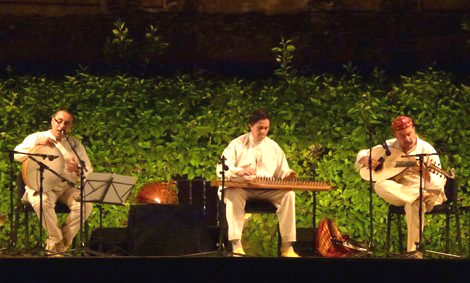  Grupo integrado por músicos con dilatada experiencia en la Música Árabe, Oriental y Andalusí, que vienen a recordarnos como la historia vivida conjuntamente en Al-Ándalus ha dejado un legado cultural que todavía pervive, y que forma parte de nuestras raíces. RIFAK pone en directo su repertorio “Joyas de La Música Árabe y Andalusí”, temas tradicionales, clásicos y andalusíes, de Marruecos, Turquía, Egipto, , etc algunos de ellos inéditos, con arreglos originales combinando ritmos orientales, con instrumentos tradicionales de la música árabe como el kanun (arpa árabe), el oud (laud árabe), darbuka, rik , bendir, sanáas (fragmentos cantados de poemas andalusíes) el clarinete bajo, ney, clarinete turco, etc..., respetando siempre el rigor hitórico y el espíritu tradicional de estas músicas. Sin duda una selección de los temas más bellos de la Música Árabe y Andalusí que hace siempre las delicias del público asistente. RIFAK (que se traduce como los amigos, los compañeros) realiza una importante labor de rescatar y divulgar el espíritu de Al-Andalus como un lugar de encuentro , algo tan necesario en estos tiempos. Es música bella y alegre, directa y sencilla, sentimiento en estado puro.. COMPONENTES:Youssef El Mezghildi: Oud ( Laud árabe), qanun Omar Benlamlih: Voz, bendir, def, darbuka. Ignacio Béjar: Ney (flauta de caña), clarinete turco, oud, clarinete bajo 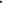 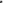 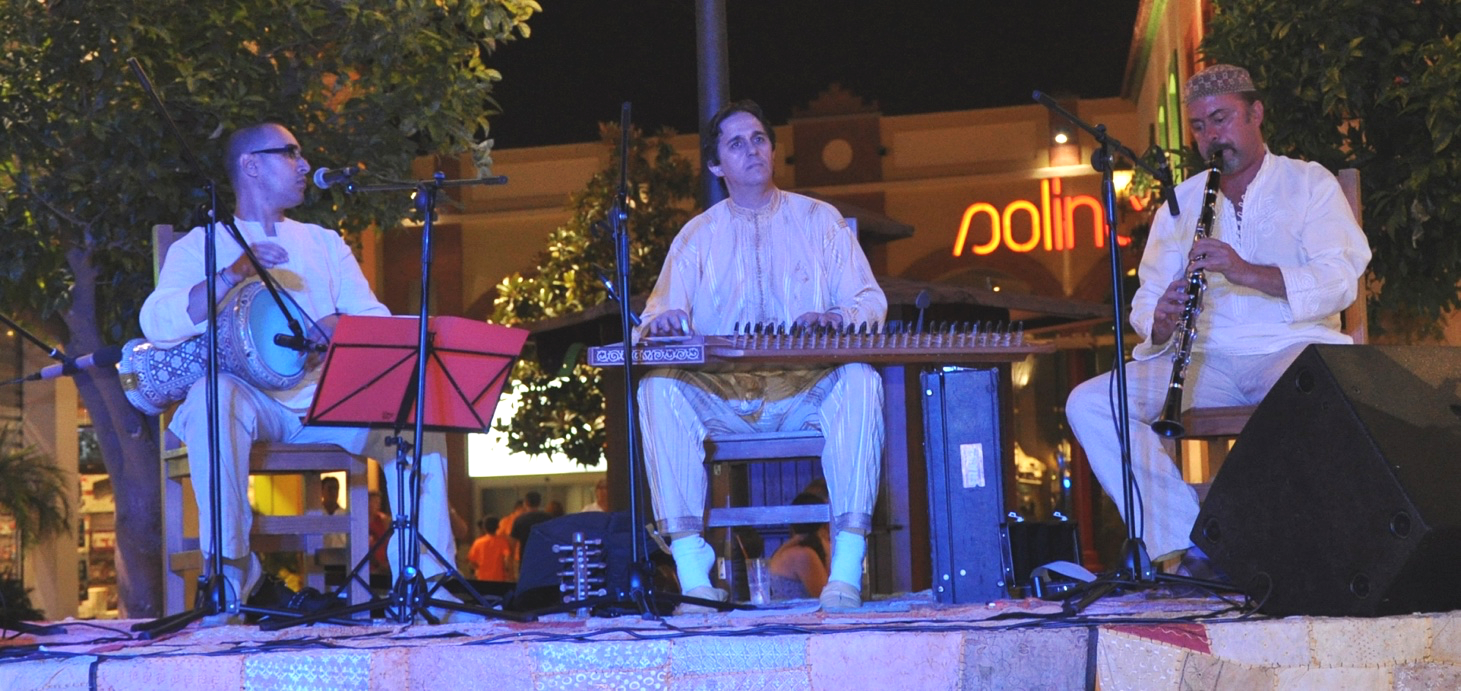 Música: https://soundcloud.com/ignacio-b-jar/uskudarhttps://soundcloud.com/ignacio-b-jar/aily-hianyhttps://soundcloud.com/ignacio-b-jar/enta-omri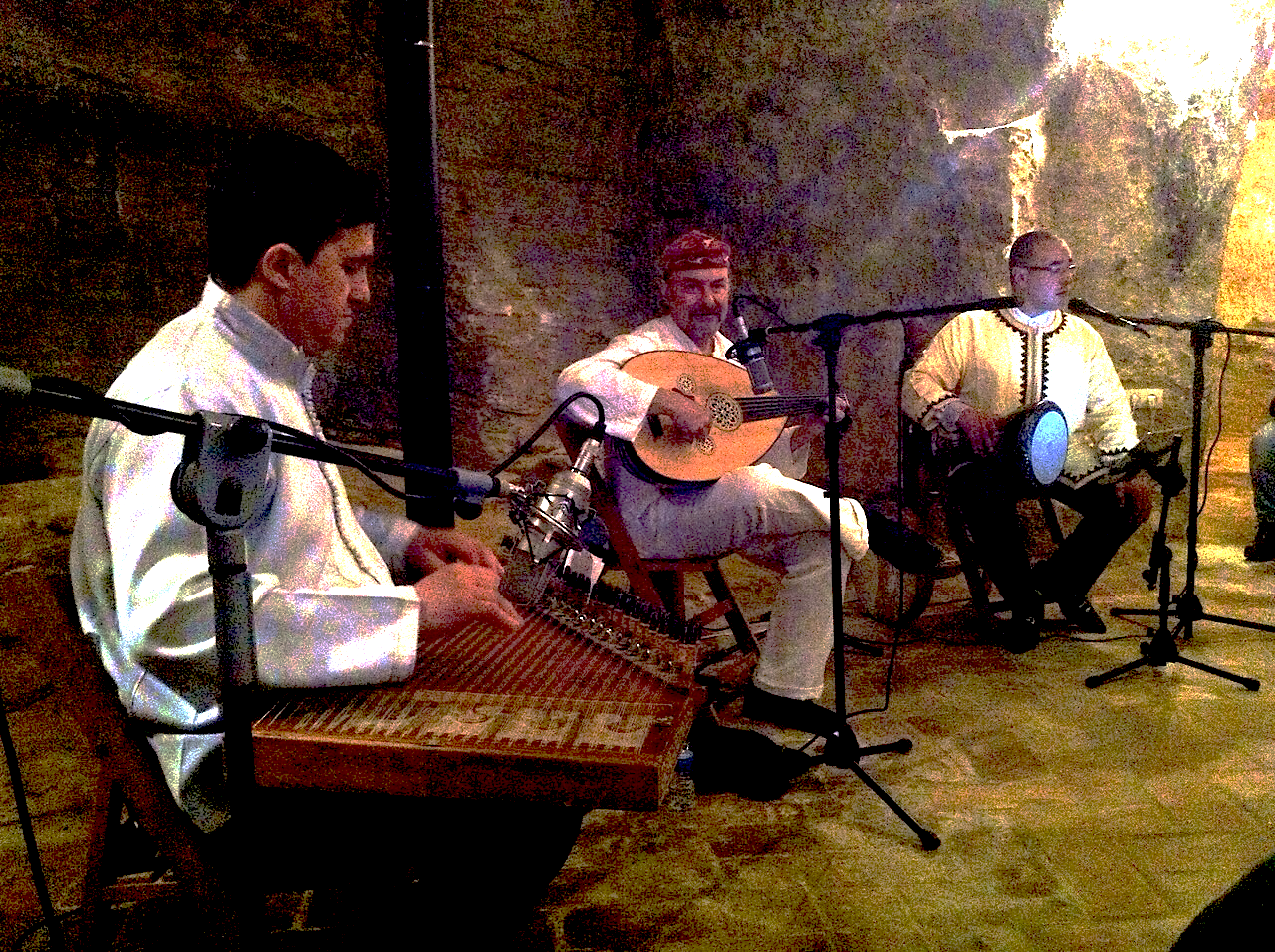  CONCIERTOS MÁS RELEVANTES: 		 7 de Agosto del 2010 en el Festival CATARSIS en Huescar (Granada)  		 4 de Mayo del 2011 en el III CICLO DE MÚSICAS DEL MUNDO de la Universidad de Málaga  		 22 de agosto del 2011 en EL MES DE LA MÚSICA DE PLAZA MAYOR        17 de Septiembre del 2011 en el II CICLO DE MÚSICAS DEL MUNDO DE LA CUEVA DEL TESORO en El Rincón de La Victoria         8 de Octubre del 2011 en la IX FIESTA DEL MONFÍ en Cútar  		 30 de Junio del 2012 en La XIII edición del Festival NOCHES EN LOS JARDINES DEL REAL ALCAZAR de Sevilla.  		 21 de julio del 2012 en la la XIII edición del Festival NOCHES EN LOS JARDINES DEL REAL ALCAZAR de Sevilla  		 6 de Agosto del 2012 en la la XIII edición del Festival NOCHES EN LOS JARDINES DEL REAL ALCAZAR de Sevilla  		 16 de Agosto del 2012 en La Plaza de España de Fuengirola         6 de Octubre del 2012 en la X FIESTA DEL MONFÍ en Cútar (Málaga)  El 12 de Octubre del 2013 en la XI FIESTA DEL          MONFI en Cútar (Málaga)        El 25 de abril del 2015 en Ojós, Murcia El 2 de mayo del 2015 en la Ermita de la Virgen de la Cabeza de Ronda con motivo de la Celebración del Milenio del Reino de Taifas 		17 de julio del 2015 en el FESTIVAL DE LA LUNA MORA DE MIJAS  		4 de septiembre del 2015 en el FESTIVAL CALA MEDITERRÁNEA en  La Cala del Moral, Málaga     13 de septiembre del 2015 en el V EMBRUJO ANDALUSÍ de  CarratracaContacto: José Ignacio Béjar González (Asociación Rubayat)  Móvil: 658 92 13 73www.ignaciobejar.com ignaciomusicoterapia@gmail.com  